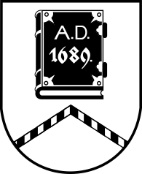 ALŪKSNES NOVADA PAŠVALDĪBAZEMES LIETU KOMISIJASĒDE Nr. 4721.12.2023. plkst. 8:30Dārza ielā 11, Alūksnē, Alūksnes novadā, 2.stāvs, 216. telpaSēde pasludināta par slēgtu, pamatojoties uz Pašvaldību likuma 27.panta ceturto daļu, izskatāmie jautājumi satur ierobežotas pieejamības informāciju.Sēdē tiks izskatīti:1 jautājums par nekustamā īpašuma lietošanas mērķa noteikšanu plānotajām zemes vienību daļām.1 jautājums par zemes vienību apvienošanu.1 jautājums par zemes vienību robežu pārkārtošanu.1 jautājums par īpašuma sadalīšanu.3 jautājumi par zemes ierīcības projekta izstrādi.